Weekly Agenda Jan. 9 – Jan. 13World Lit and Comp Honors – McBrideGet Oedipus Rex (Dove Thrift Edition) and Othello (No Fear Shakespeare Version) ASAP  Monday 9Confirm Independent Reading Choices – Collect DocumentsIntro to Poetry – Diction and Structure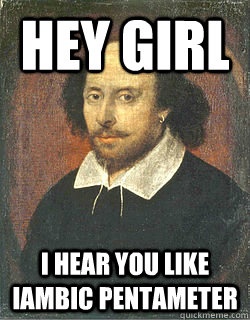 HW – Complete pg. 3 and 4 (speaker/structure)Tuesday 10 – Tune TuesdayReview Speaker and structure of poemBegin paired reading “The Lovesong of J. Alfred Prufrock”HW – Finish Prufrock on your own!Wednesday 11Analyzing Prufrock…Speed dating…HW – Read and annotate the poems on pg. 14-15Thursday 12Review Scansion, meter, sonnet StructurePetrarchan or Shakespearean?!HW – Start drafting your sonnet…due Fri. 1/20!Friday 13 – muwahahaha…Rhythm Station!HW – Start Drafting your Sonnet! One work day on Monday. Sonnets due Fri. 1/20! - Independent Reading Starts next Friday. Get your choice book!Learning GoalsI can define and identify various forms of figurative language (simile, metaphor, hyperbole, personification, alliteration, assonance, onomatopoeia).I can analyze why authors choose specific words to evoke a particular meaning or toneI can read and comprehend literature, including stories, dramas, and poems, at the high end of the grades 9-10 text complexity band independently and proficiently.I can compose a clear and logical piece of writing that demonstrates my understanding of a specific writing style. (AKA…I CAN WRITE A SONNET! Oh yea!) Weekly Agenda Jan. 9 – Jan. 13World Lit and Comp Honors – McBrideGet Oedipus Rex (Dove Thrift Edition) and Othello (No Fear Shakespeare Version) ASAP  Monday 9Confirm Independent Reading Choices – Collect DocumentsIntro to Poetry – Diction and StructureHW – Complete pg. 3 and 4 (speaker/structure)Tuesday 10 – Tune TuesdayReview Speaker and structure of poemBegin paired reading “The Lovesong of J. Alfred Prufrock”HW – Finish Prufrock on your own!Wednesday 11Analyzing Prufrock…Speed dating…HW – Read and annotate the poems on pg. 14-15Thursday 12Review Scansion, meter, sonnet StructurePetrarchan or Shakespearean?!HW – Start drafting your sonnet…due Fri. 1/20!Friday 13 – muwahahaha…Rhythm Station!HW – Start Drafting your Sonnet! One work day on Monday. Sonnets due Fri. 1/20! - Independent Reading Starts next Friday. Get your choice book!Learning GoalsI can define and identify various forms of figurative language (simile, metaphor, hyperbole, personification, alliteration, assonance, onomatopoeia).I can analyze why authors choose specific words to evoke a particular meaning or toneI can read and comprehend literature, including stories, dramas, and poems, at the high end of the grades 9-10 text complexity band independently and proficiently.I can compose a clear and logical piece of writing that demonstrates my understanding of a specific writing style. (AKA…I CAN WRITE A SONNET! Oh yea!) 